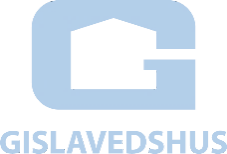 SponsringsansökanGislavedshus sponsrar aktiviteter och fritidsevenemang under hela året. Enligt den policy som vi arbetar efter vill vi alltid att våra hyresgäster ska gynnas av det vi sponsrar. I ansökan beskriver ni hur samarbetet stärker vårt varumärke, vilka värderingar samarbetet ska bygga på, vilka andra samarbetspartners som vi kommer synas tillsammans med och hur våra hyresgäster får ett mervärde genom vårt samarbete. Vi sponsrar inga föreningar med verksamhet som inte ligger i linjer med våra värderingar.Förening/organisation:						Kontaktperson:Adress:								Organisationsnummer:Postnummer:							             Telefon:Postadress:						             	E-post:Verksamhet:	 Idrott         	 Barn och ungdom	 Kultur och miljö	 AnnanPeriod:	 1 år   	 Händelse/aktivitetÅldersgrupp för verksamheten:	 0–9		 10–18            	 19–65            	 65-Verksamheten omfattar:	 Flickor	 Pojkar            	 Flickor och pojkar	 Damer	 Herrar            	 Damer och herrarBeskriv verksamheten eller projektet som sponsringsansökan avser.Sponsringsbelopp som söks i kronor:Vilken motprestation får Gislavedshus? Exempelvis exponering, annonser, aktiviteter etc:Hitta ditt hemma.                                                                                                  skicka mail